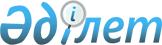 О внесении изменений в постановление Правительства Республики Казахстан от 11 декабря 1996 г. N 1523
					
			Утративший силу
			
			
		
					Постановление Правительства Республики Казахстан от 28 апреля 1997 г. N 677. Утратило силу - постановлением Правительства РК от 13 января 1998 г. N 9 ~P970009



          Правительство Республики Казахстан постановляет:




          Внести в постановление Правительства Республики Казахстан от
11 декабря 1996 г. N 1523  
 P961523_ 
  "Об образовании комиссии по
проведению конкурса-аукциона на право использования радиочастотного
спектра" следующие изменения:




          ввести в состав комиссии по проведению конкурса-аукциона на
право использования радиочастотного спектра Директора Департамента
социальной сферы Министерства финансов Республики Казахстан
Бахмутову Е.Л.;




          вывести из указанного состава заместителя Министра
(вице-Министра) образования и культуры Республики Казахстан
Токсеитова Р.К.





     Премьер-Министр
   Республики Казахстан


					© 2012. РГП на ПХВ «Институт законодательства и правовой информации Республики Казахстан» Министерства юстиции Республики Казахстан
				